针灸按摩床采购需求技术要求1.1整体要求用于针灸治疗室针灸按摩床使用。1.2具体功能及参数要求长度：1850mm-1900mm；二、宽度：680mm-700mm；三、高度：600mm-650mm；四、床面：高密度海绵上包裹优质人造皮，包裹床边；头部开孔，并配有枕头、床下置物架五、颜色：可定制；六、床架：碳钢材质；七、床脚：床脚包裹耐磨损防滑垫；八、每张床配带2套布质床套；商务及售后要求1.交货（实施）期及地点中标后15个日历日内交由医院指定地点。2.售后服务2.1质保期：整床（含配套附件、附属设备等）质保3年，质保期自正式验收合格之日起计算，提供质保承诺文件，在质保期内进行售后服务不得收取任何费用。2.2负责免费培训1名医务人员。2.3培训方式：厂家专业人员现场培训，培训次数：1次。2.4培训标准：相应人员能够熟练掌握设备正确操作、日常维护、维修，可顺利使用等相关工作。参考图片：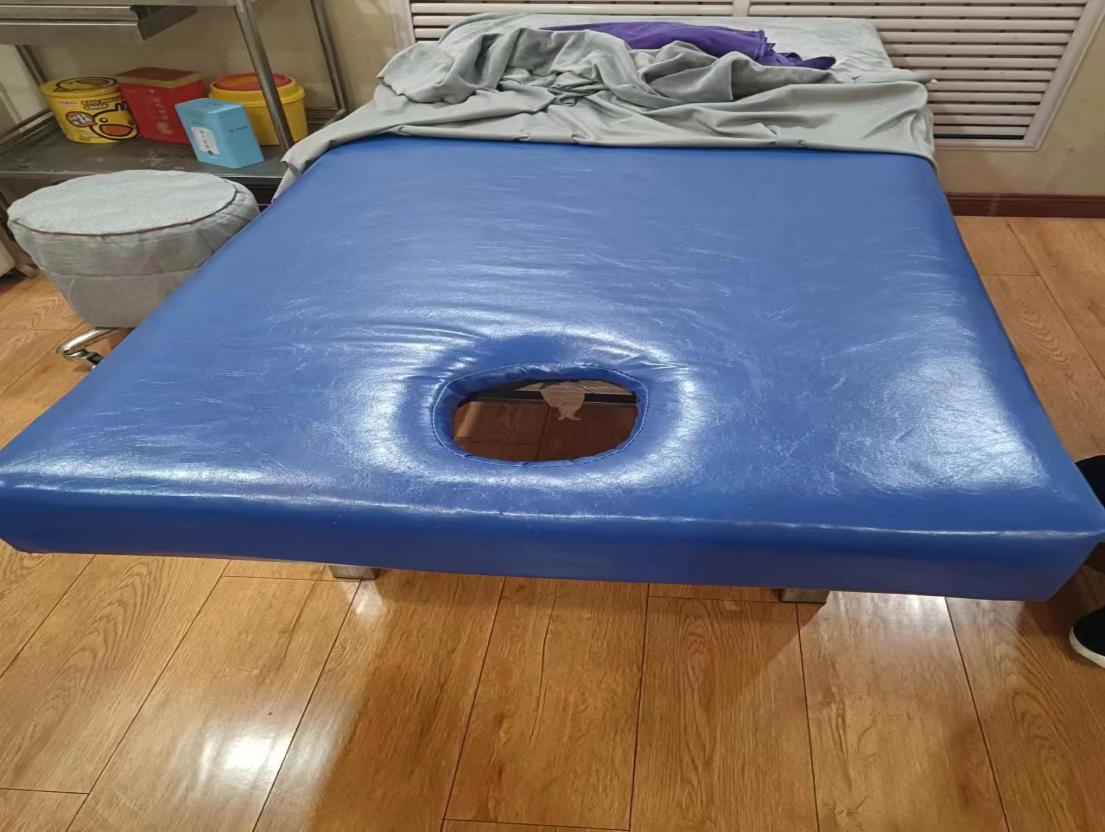 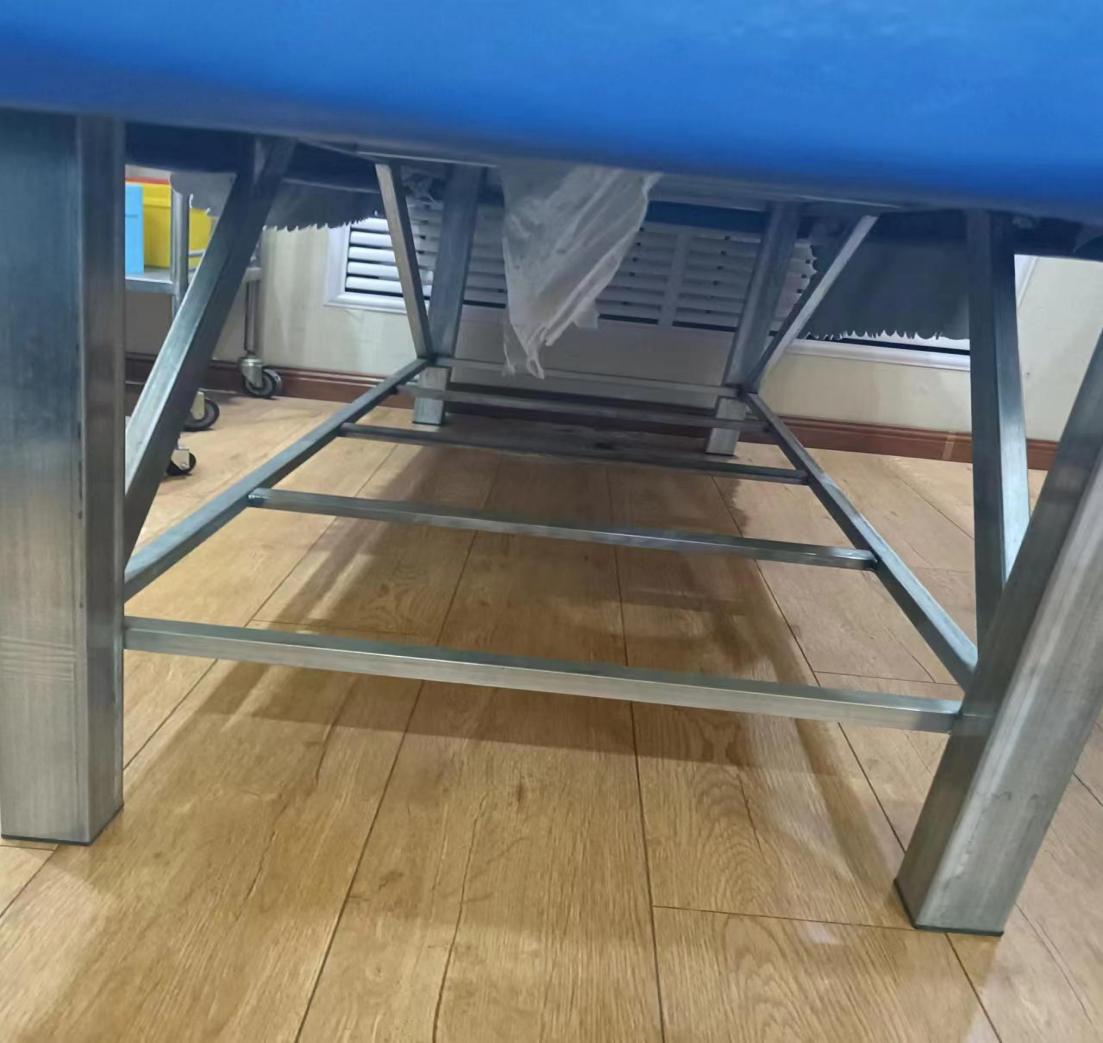 